Министерство образования Московской областиГосударственное образовательное учреждение высшего образования Московской области«Государственный гуманитарно-технологический университет»(ГГТУ)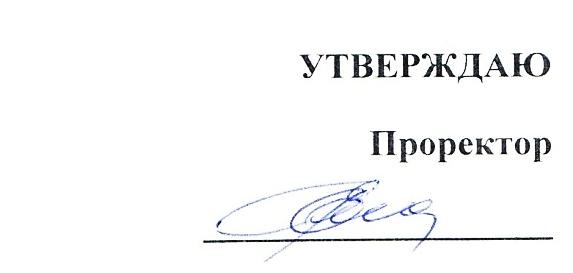 «20» мая 2022 г.РАБОЧАЯ ПРОГРАММА ДИСЦИПЛИНЫ 
Б1.В.01.01 ТРУДНЫЕ ВОПРОСЫ ОРФОГРАФИИ И ПУНКТУАЦИИ
г. Орехово-Зуево 2022 г.ПОЯСНИТЕЛЬНАЯ ЗАПИСКА 	Рабочая программа дисциплины (модуля) «Трудные вопросы орфографии и пунктуации» составлена на основе учебного плана 44.03.05 Педагогическое образование, (с двумя профилями подготовки), профили Русский язык, Литература 2022 года начала подготовки (очная форма обучения). Предметом изучения в рамках настоящего курса являются повторение, обобщение и систематизация ранее полученных знаний; прежде всего – это углублённое изучение нормативной орфографической и пунктуационной систем языка, расширение знаний о языковой письменной культуре. Рабочая программа ориентирована на развитие и совершенствование профессиональной коммуникативной компетентности обучающихся по программам бакалавриата. 	 2. ПЕРЕЧЕНЬ ПЛАНИРУЕМЫХ РЕЗУЛЬТАТОВ ОБУЧЕНИЯ ПО ДИСЦИПЛИНЕ (МОДУЛЮ), СООТНЕСЕННЫХ С ПЛАНИРУЕМЫМИ РЕЗУЛЬТАТАМИ ОСВОЕНИЯ ОБРАЗОВАТЕЛЬНОЙ ПРОГРАММЫ 2.1 Цели дисциплины           Цель дисциплины: формирование  прочных умений и навыков в области русской орфографии  и пунктуации.Задачи дисциплины   1) закрепить знания о  принципах  русской орфографии и пунктуации;2) познакомить студентов с понятиями и терминами  «трудных  вопросов» орфографии и пунктуации;3) закрепить у студентов твёрдые орфографические и пунктуационные навыки;2.3 Знания и умения обучающегося, формируемые в результате освоения дисциплины.2.3 Знания и умения обучающегося, формируемые в результате освоения дисциплины.Индикаторы достижения компетенций            3. МЕСТО ДИСЦИПЛИНЫ (МОДУЛЯ) В СТРУКТУРЕ ОБРАЗОВАТЕЛЬНОЙ ПРОГРАММЫ      Дисциплина «Трудные вопросы орфографии и пунктуации» относится к дисциплинам части, формируемой участниками образовательных отношений   (Б1.В.01.01).       Дисциплина   «Трудные вопросы орфографии и пунктуации»  опирается на курсы «Практикум по орфографии и пунктуации», «Русский язык и культура профессиональной речи», "Языкознание".4. ОБЪЕМ дисциплины (модуля) Объем дисциплины (модуля) в з.е. с указанием количества академических (или астрономических) часов, выделенных на контактную работу обучающихся с преподавателем (по видам учебных занятий) и на самостоятельную работу обучающихся4.1. Структура и содержание дисциплины (модуля)Очная форма обучения 4.2. Содержание дисциплины, структурированное по темамПрактические занятияПрактические занятия 1,2Тема 1. Трудные вопросы правописания гласных и согласныхУчебные цели:1. Повторить правила правописания гласных и согласных.2. Применить орфографические таблицы.3. Выполнить письменные задания для закрепления правила,4. Произвести  орфографический разбор.Практические занятия 3, 4Тема 2. Трудные вопросы правописания приставок и суффиксов различных частей речиУчебные цели:1. Повторить правила правописания приставок и суффиксов различных частей речи.2. Применить орфографические таблицы.3. Выполнить письменные задания для закрепления правила,4. Произвести  орфографический разбор.Практические занятия 5,6Тема 3. Трудные вопросы правописания  окончаний различных частей речиУчебные цели:1. Повторить правила правописания окончаний различных частей речи.2. Применить орфографические таблицы.3. Выполнить письменные задания для закрепления правила,4. Произвести  орфографический разбор.Практические занятия 7,8Тема 4. Трудные вопросы правописания сложных словУчебные цели:1. Повторить правила правописания сложных слов.2. Применить орфографические таблицы.3. Выполнить письменные задания для закрепления правила,4. Произвести  орфографический разбор.Практические занятия 9,10Тема 5. Трудные вопросы правописания наречийУчебные цели:1. Повторить правила правописания наречий.2. Применить орфографические таблицы.3. Выполнить письменные задания для закрепления правила,4. Произвести  орфографический разбор.Практические занятия 11,12Тема 6. Трудные вопросы правописания служебных словУчебные цели:1. Повторить правила правописания служебных слов.2. Применить орфографические таблицы.3. Выполнить письменные задания для закрепления правила,4. Произвести  орфографический разбор.Практические занятия 13, 14Тема 7. Трудные вопросы пунктуации  простого предложенияУчебные цели:1. Разобрать суть принципов русской пунктуации.2. Объяснить правила постановки тире при составном сказуемом, тире в неполном предложении. 3. Применить   таблицы по пунктуации.4. Выполнить письменные задания для закрепления правила,5. Произвести  пунктуационный разбор.6. Написать проверочный  диктант.Практические занятия 15,16Тема 8. Трудные вопросы пунктуации простого осложненного предложения Учебные цели:1. Разобрать суть правила постановки знаков препинания в простом осложненном предложении.2. Применить   таблицы по пунктуации.4. Выполнить письменные задания для закрепления правила,5. Произвести  пунктуационный разбор.6. Написать проверочный  диктант.Практические занятия 17,18Тема 9. Трудные вопросы пунктуации  сложного предложенияУчебные цели:1. Разобрать правила постановки знаков препинания в различных типах сложного предложения.2. Применить   таблицы по пунктуации.4. Выполнить письменные задания для закрепления правила,5. Произвести  пунктуационный разбор.6. Написать проверочный  диктант,        5. ПЕРЕЧЕНЬ УЧЕБНО-МЕТОДИЧЕСКОГО ОБЕСПЕЧЕНИЯ ДЛЯ САМОСТОЯТЕЛЬНОЙ РАБОТЫ ОБУЧАЮЩИХСЯ ПО ДИСЦИПЛИНЕ (МОДУЛЮ)      5.1. Перечень учебно-методического обеспечения для самостоятельной работы обучающихся по дисциплине (модулю)Учебно-методическая литератураВалгина, Н.С. Трудные вопросы пунктуации / Н.С. Волгина ; скан. В.В. Рыбалкин. - Москва : Издательство «Просвещение», 1983. - 176 с. - ISBN 9785998913969 ; То же [Электронный ресурс]. - URL: http://biblioclub.ru/index.php?page=book&id=48003 2. Селезнёва, Л.Б. Орфография и пунктуация русского языка: три способа писать без ошибок : учебное пособие / Л.Б. Селезнёва. - 2-е изд., стер. - Москва : Издательство «Флинта», 2016. - 176 с. - ISBN 978-5-9765-2363-0 ; То же [Электронный ресурс]. - URL: http://biblioclub.ru/index.php?page=book&id=463893 Селезнёва, Л.Б. Русская орфография. Алгоритмизированные схемы, тесты, упражнения : учебное пособие / Л.Б. Селезнёва. - 3-е изд., стер. - Москва : Издательство «Флинта», 2016. - 352 с. - ISBN 978-5-9765-0134-8 ; То же [Электронный ресурс]. - URL: http://biblioclub.ru/index.php?page=book&id=84900 Иссерс, О.С. Интенсивный курс русского языка: 1000 тестов для подготовки к Всероссийскому тестированию и Единому государственному экзамену : учебное пособие / О.С. Иссерс, Н.А. Кузьмина. - 8-е изд., стер. - Москва : Издательство «Флинта», 2016. - 231 с. : табл. - ISBN 978-5-89349-564-5 ; То же [Электронный ресурс]. - URL: http://biblioclub.ru/index.php?page=book&id=463768 Беднарская, Л.Д. Грамотный человек : учебное пособие / Л.Д. Беднарская, Л.А. Константинова, Е.П. Щенникова. - 3-е изд., стер. - Москва : Издательство «Флинта», 2016. - 169 с. : табл. - ISBN 978-5-9765-0341-0 ; То же [Электронный ресурс]. - URL: http://biblioclub.ru/index.php?page=book&id=57959 Рябушкина, С.В. Русский язык: практикум по правописанию : учебное пособие / С.В. Рябушкина. - 2-е изд., испр. и доп. - Москва ; Берлин : Директ-Медиа, 2015. - 172 с. - Библиогр. в кн. - ISBN 978-5-4475-5993-9 ; То же [Электронный ресурс]. - URL: http://biblioclub.ru/index.php?page=book&id=426423 Практикум по орфографии и пунктуации : учебно-методическое пособие / авт.-сост. О.И. Боева, Ф.Р. Одекова ; Министерство образования и науки Российской Федерации, Федеральное государственное автономное образовательное учреждение высшего профессионального образования «Северо-Кавказский федеральный университет». - Ставрополь : СКФУ, 2015. - 133 с. : табл. - Библиогр.: с. 81-82 ; То же [Электронный ресурс]. - URL: http://biblioclub.ru/index.php?page=book&id=458217 Соловьева, Н.Н. Как пишется правильно? (Нормы орфографии и пунктуации русского литературного языка) / Н.Н. Соловьева. - Москва : Мир и образование, 2008. - 96 с. - ISBN 978-5-94666-495-0 ; То же [Электронный ресурс]. - URL: http://biblioclub.ru/index.php?page=book&id=43440 Заика, В.И. Орфография и пунктуация: правила и практикум : учебное пособие / В.И. Заика, Г.Н. Гиржева. - 2-е изд., стер. - Москва : Издательство «Флинта», 2016. - 161 с. : ил. - ISBN 978-5-9765-1086-9 ; То же [Электронный ресурс]. - URL: http://biblioclub.ru/index.php?page=book&id=482749              Самостоятельная работа студентов складывается прежде всего из освоения теоретической литературы и выполнения домашних и аудиторных заданий, самостоятельного углубления знаний по всем изученным темам.       Другой важной составляющей этого вида деятельности студентов является их основательное, а значит, непосредственное знакомство с лингвистической литературой по языкознанию, которая помогает при написании докладов по языкознанию.Тема 1. Трудные вопросы правописания гласных и согласныхСоставить свои задания на каждое правило (с выделением орфограмм). 1. Составить объяснительный диктант на различение гласных по значению. Написать проверочные слова (8 пар словосочетаний).Образец: развиваться быстро (развитие) – развеваться на ветру (веять).                Вышколить ребёнка (школа) – вышкалить сосуд (шкалы).2. Составить словарный диктант (15 слов) на непроверяемые гласные корня. Подчеркнуть их.Образец: винегрет, потчевать, аккомпанемент, аплодисменты и пр.3. Составить распределительный диктант на чередующиеся гласные корня:Образец: Чередование зависит от:В каждой колонке должно быть по 10 слов с выделением орфограмм.4. Составить распределительный диктант по теме: «Гласные после шипящих»:Образец:В каждой колонке должно быть по 10 слов с выделением орфограмм.5. Составить цифровой диктант по теме: «Гласные после ц». Выделить орфограммы.1. и        2. Ы           3. В корне.   4. В суффиксе.       5. В окончании.  Образец:  1. Курицын – 24.                  2. Цирковой – 13.                  3. Щипцы – 25.6. Составить распределительный диктант по теме: «Правописание согласных. Двойные согласные».Образец:В каждой колонке должно быть по 15 слов с выделением орфограмм.7. Составить объяснительный диктант (20 слов) по теме «Разделительные ъ и ь знаки». Выделить орфограммы.Образец: адъютант, безоговорочный, безъядерный, иняз (сложносокр.) и под.                                                                                                                                       Тема 2. Трудные вопросы правописания приставок и суффиксов различных частей речиСоставить свои задания на каждое правило (с выделением орфограмм). 1. Распределительный диктант на правописание приставока) на …з- / …с- (по 10 слов в каждую колонку);б) на пре- / при- (по 10 слов в каждую колонку, подписать значения приставок).Образец:   а) расписать  - разбросать                     сделать (з)  -  здешний (искл.)                   б) премудрый (=очень)  - прибежать (приближение).2. Составить 5 пар словосочетаний на различение по значению приставок пре-/при-.Образец: Пребывать в городе (находиться где-либо) – прибывать на вокзал (приезжать).Преступить закон (=пере-)– приступить к работе (начать).3. Составить связный текст (5-7 предложений), включив в него максимальное количество слов на правописание –н- и –нн- в разных частях речи. Все орфограммы выделить.Образец: Именинник (именины+-н-) бешено (бесить - н.в.) вопил, размахивая рваным (рвать – н.в.) башмаком, стащенным (стащить – н.в.) с ноги перепуганного (перепугать – н.в.) соседа.Тема 3. Трудные вопросы правописания  окончаний различных частей речи1. Написать 15 инфинитивов, образовать от них глаголы в форме 3 л. ед. числа, 3 л. мн. Числа, а также действительные и страдательные причастия настоящего времени (если это возможно). Выделить орфограммы.Образец:  Бороться (I спр.) -        борется,      борются,      борющийся,      ---------.                 Расходовать (I спр.) – расходует,   расходуют, расходующий, расходуемый.2. Составить три пары предложений на различение глаголов в изъявительном / повелительном наклонении. Выделить орфограммы.Образец:       Если напишете (написать) письмо, вам ответят.   -   Напишите письмо! 3. Составить цифровой диктант на правописание глагольных суффиксов (10 слов). Выделить орфограммы.1 - -ова-; 2 - -ева-; 3 - -ыва-; 4 - -ива-; 5 - -ва-.Образец:   Потчевать (я потчую) – 2.                   Рисовать (я рисую) – 1.4. Составить пять пар словосочетаний на различение гласных в причастиях. Выделить орфограммы.Образец:Настрелянная дичь (настрелять)  - подстреленная утка (подстрелить)Замешанный в преступлении (замешать) – замешенное тесто (замесить).5. Составить объяснительный диктант на тему: «Правописание суффиксов существительных и прилагательных» : 10 существительных; 10 прилагательных. Выделить орфограммы.Образец: Комочек (комочка), книжица (ж.р.), придирчивый (всегда –чив-), эмалевый (без ударения).Тема 4. Трудные вопросы правописания сложных слов1. Составить объяснительный диктант на правописание сложных существительных (20 слов). Выделить орфограммы.Образец: Перекати-поле (исключение), стройматериалы (сложносокр. слово), любишь-не-любишь (есть частица), левобережье (есть интерфикс), национал-либерал (представитель партии).2. Составить объяснительный диктант на правописание сложных прилагательных (20 слов). Выделить орфограммы.    Образец: Одиннадцатилетний ребенок (числительное прописью),  ядовито-зеленая трава (оттенок цвета), средневековая латынь (средние века), добродушно-шутливый тон (два равноправных слова). 3. Составить распределительный диктант на правописание наречий. Выделите орфограммы.      Образец:Тема 5. Трудные вопросы правописания наречий1. Составьте распределительный диктант на разграничение наречий и существительных с предлогом. Объясните правописание.2. Составить цифровой диктант на правописание союзов и омонимичных им частей речи.         Образец:   1. Не (за)то волка бьют, что сер, а (за)то, что овцу съел. (Пословица) – 2.                            2. Песня над домом смолкла, (за)то над прудом соловей заводил свою. (В.Короленко) – 1.Слитно.     2. Раздельно.Тема 6. Трудные вопросы правописания служебных слов1. Составить 7 пар словосочетаний на разграничение предлогов и слов-омонимов.         Образец:В заключение концерта – Находиться в заключении.В течение последнего года – В течении реки.Вследствие дождя – В следствии по делу.2.Составить объяснительный диктант (20 слов) на правописание частиц не и ни. Выделите орфограммы.	Образец: 1.Недовыполнить программу (без не не употребляется). 2. Неясный, но теплый день (мнимое противопоставление). 3. Несложная задача (=лёгкая). 4. Нисколько не интересная книга (отрицание усиливается). 5. Не умный, а глупый человек (реальное противопоставление).3. Составить связный текст (5–7 предложений), включив в него максимальное количество слов на орфограмму «Различение частиц не и ни». Все орфограммы выделить.            Образец:	Может быть он, (Павел Владимирович), был добр, но никому добра не сделал; может быть, он был не глуп, но во всю жизнь ни одного умного поступка не совершил. Он был гостеприимен, но никто не льстился на его гостеприимство; он охотно тратил деньги, но ни полезного, ни приятного результата от этих трат ни для кого никогда не происходило (По Салтыкову-Щедрину).Тема 7. Трудные вопросы пунктуации  простого предложенияЗадания:1. Напишите текст под диктовку.2. Объясните наличие / отсутствие тире между подлежащим и сказуемым на примере трёх предложений текста.Портреты Крамского отличаются глубиной раскрытия не только характера модели, но и её прелести и очарования.Поиски Крамским красоты в жизни, желание подняться над будничностью, из обыденного сделать необычное, прекрасное – всё это выразилось в знаменитой картине «Неизвестная».Жажда прекрасного, способность очаровываться внешней красотой, гармонией и совершенством была в художнике так же сильна, как вера в необходимость самопожертвования, как преклонение перед силой человеческого духа.Этюд к «Неизвестной» - это тот же сюжет, та же композиция и та же модель. Беспристрастно и объективно раскрывающий характер женщины, Крамской не наделяет её ни красотой, ни обаянием. Неизвестная в этюде – женщина и чопорная, и надменная. Презрительно сжатые губы, высокомерно прищуренные глаза.В картине возникает совсем другой образ. Чуть изменён поворот головы. Гордо поднятая, она с лёгким, как бы снисходительным поклоном повёрнута направо. Это придаёт изображённой на картине женщине грациозность и изящество. Все черты лица: губы, глаза, нос – тоньше, изящнее.  Изменилось выражение больших блестящих глаз, густо опушённых ресницами. Эстетическое наслаждение доставляет и виртуозная передача нежной женской руки, затянутой в перчатку, и бархата шубки, плотно облегающей фигурку, и страусового пера, колышущегося на ветру. Тонко чувствующий красоту всего этого, не отвлекает своего внимания художник и от внутреннего смысла образа.Незнакомка, по мысли автора, красивая, изысканная, но малопривлекательная женщина, холодная и надменная. Очень сдержанная и замкнутая, она обладает властным характером, который угадывается и в манере держаться, и в бесстрастном взгляде глаз. В этом портрете Крамской воплотил определённый тип женщины, в которой красота, лишённая душевного обаяния, и есть главная черта характера.Тема 8. Трудные вопросы пунктуации простого осложненного предложения 1. Составьте схемы двух рядов однородных членов, подчеркнув их в тексте как члены предложения.2. Составьте схемы предложений с обобщающими словами при однородных членах.3. Выделите все обособленные определения, а также необособленные определения, выраженные причастными оборотами. Объясните причину обособления / необособления. Портреты Крамского отличаются глубиной раскрытия не только характера модели, но и её прелести и очарования.Поиски Крамским красоты в жизни, желание подняться над будничностью, из обыденного сделать необычное, прекрасное – всё это выразилось в знаменитой картине «Неизвестная».Жажда прекрасного, способность очаровываться внешней красотой, гармонией и совершенством была в художнике так же сильна, как вера в необходимость самопожертвования, как преклонение перед силой человеческого духа.Этюд к «Неизвестной» - это тот же сюжет, та же композиция и та же модель. Беспристрастно и объективно раскрывающий характер женщины, Крамской не наделяет её ни красотой, ни обаянием. Неизвестная в этюде – женщина и чопорная, и надменная. Презрительно сжатые губы, высокомерно прищуренные глаза.В картине возникает совсем другой образ. Чуть изменён поворот головы. Гордо поднятая, она с лёгким, как бы снисходительным поклоном повёрнута направо. Это придаёт изображённой на картине женщине грациозность и изящество. Все черты лица: губы, глаза, нос – тоньше, изящнее.  Изменилось выражение больших блестящих глаз, густо опушённых ресницами. Эстетическое наслаждение доставляет и виртуозная передача нежной женской руки, затянутой в перчатку, и бархата шубки, плотно облегающей фигурку, и страусового пера, колышущегося на ветру. Тонко чувствующий красоту всего этого, не отвлекает своего внимания художник и от внутреннего смысла образа.Незнакомка, по мысли автора, красивая, изысканная, но малопривлекательная женщина, холодная и надменная. Очень сдержанная и замкнутая, она обладает властным характером, который угадывается и в манере держаться, и в бесстрастном взгляде глаз. В этом портрете Крамской воплотил определённый тип женщины, в которой красота, лишённая душевного обаяния, и есть главная черта характера.Тема 9. Трудные вопросы пунктуации  сложного предложенияЗадания:Напишите текст под диктовку.Составьте схемы двух сложносочиненных предложений, произведите их разбор.  Составьте схемы двух сложноподчиненных предложений, произведите их разбор.Составьте схемы двух сложносочиненных предложений, произведите их разбор.Выпишите сложное предложение смешанной структуры, произведите разбор.Выпишите бессоюзное сложное предложение, произведите разбор.Здесь герой наш поневоле отступил назад и поглядел на него пристально. Ему случалось видеть немало всякого рода людей, даже таких, каких нам с читателем, может быть, никогда не придётся увидать, но такого он ещё не видывал. Словом, если бы Чичиков встретил его, так принаряженного, где-нибудь у церковных дверей, то, вероятно, дал бы ему медный грош. Ибо, к чести героя нашего, нужно сказать, что сердце у него было сострадательно, и он не мог никак удержаться, чтобы не подать бедному человеку медного гроша. Но пред ним стоял не нищий, а пред ним стоял помещик. У этого помещика была тысяча с лишком душ, и попробовал бы кто найти у кого другого столько хлеба зерном, мукою, у кого бы кладовые, амбары загромождены были таким множеством холстов, овчин, выделанных и сыромятных,  высушенными рыбами. Заглянул бы кто-нибудь к нему на рабочий двор, где наготовлено было на запас всякого дерева и посуды, никогда не употреблявшейся, ему бы показалось, уж не попал ли он как-нибудь в Москву на щепной двор, куда ежедневно отправляются расторопные тёщи и свекрухи с кухарками позади делать свои хозяйственные запасы и где горами белеет всякое дерево, шитое, точеное, лаженое и плетеное.На что бы, казалось, нужна была Плюшкину такая гибель изделий, во всю жизнь не пришлось бы их употребить, даже на два таких имения, какие были у него, но ему и этого казалось мало. Не довольствуясь сим, он ходил ещё каждый день по улицам своей деревни, заглядывал под мостики, под перекладины, и всё, что ни попадалось ему: старая подошва, железный гвоздь, глиняный черепок - всё тащил к себе и складывал в ту кучу, которую Чичиков заметил в углу комнаты. «Вон уже рыболов пошёл на охоту», -  говорили мужики, когда видели его, идущего на добычу. Впрочем, когда приметивший … мужик уличал его тут же, он не спорил и отдавал похищенную вещь, но, если только она попадала в кучу, тогда всё кончено: он божился, что вещь его куплена им тогда-то у того-то или досталась от деда. В комнате своей он подымал с пола всё, что ни видел: сургучик, лоскуток бумажки, пёрышко - и всё это клал на бюро или на окошко.   ( По Н. В. Гоголю)6. ФОНД ОЦЕНОЧНЫХ СРЕДСТВ ДЛЯ ПРОВЕДЕНИЯ ТЕКУЩЕГО КОНТРОЛЯ, ПРОМЕЖУТОЧНОЙ АТТЕСТАЦИИ ОБУЧАЮЩИХСЯ ПО ДИСЦИПЛИНЕ (МОДУЛЮ) См. Приложение    7.ПЕРЕЧЕНЬ ОСНОВНОЙ И ДОПОЛНИТЕЛЬНОЙ УЧЕБНОЙ ЛИТЕРАТУРЫ, НЕОБХОДИМОЙ ДЛЯ ОСВОЕНИЯ ДИСЦИПЛИНЫ (МОДУЛЯ)7.1. Перечень основной литературыСелезнёва, Л.Б. Орфография и пунктуация русского языка: три способа писать без ошибок : учебное пособие / Л.Б. Селезнёва. - 2-е изд., стер. - Москва : Издательство «Флинта», 2016. - 176 с. - ISBN 978-5-9765-2363-0 ; То же [Электронный ресурс]. - URL: http://biblioclub.ru/index.php?page=book&id=463893 Селезнёва, Л.Б. Русская орфография. Алгоритмизированные схемы, тесты, упражнения : учебное пособие / Л.Б. Селезнёва. - 3-е изд., стер. - Москва : Издательство «Флинта», 2016. - 352 с. - ISBN 978-5-9765-0134-8 ; То же [Электронный ресурс]. - URL: http://biblioclub.ru/index.php?page=book&id=84900 Иссерс, О.С. Интенсивный курс русского языка: 1000 тестов для подготовки к Всероссийскому тестированию и Единому государственному экзамену : учебное пособие / О.С. Иссерс, Н.А. Кузьмина. - 8-е изд., стер. - Москва : Издательство «Флинта», 2016. - 231 с. : табл. - ISBN 978-5-89349-564-5 ; То же [Электронный ресурс]. - URL: http://biblioclub.ru/index.php?page=book&id=463768 Беднарская, Л.Д. Грамотный человек : учебное пособие / Л.Д. Беднарская, Л.А. Константинова, Е.П. Щенникова. - 3-е изд., стер. - Москва : Издательство «Флинта», 2016. - 169 с. : табл. - ISBN 978-5-9765-0341-0 ; То же [Электронный ресурс]. - URL: http://biblioclub.ru/index.php?page=book&id=57959 Перечень дополнительной литературы Валгина, Н.С. Трудные вопросы пунктуации / Н.С. Волгина ; скан. В.В. Рыбалкин. - Москва : Издательство «Просвещение», 1983. - 176 с. - ISBN 9785998913969 ; То же [Электронный ресурс]. - URL: http://biblioclub.ru/index.php?page=book&id=48003  Рябушкина, С.В. Русский язык: практикум по правописанию : учебное пособие / С.В. Рябушкина. - 2-е изд., испр. и доп. - Москва ; Берлин : Директ-Медиа, 2015. - 172 с. - Библиогр. в кн. - ISBN 978-5-4475-5993-9 ; То же [Электронный ресурс]. - URL: http://biblioclub.ru/index.php?page=book&id=426423 Практикум по орфографии и пунктуации : учебно-методическое пособие / авт.-сост. О.И. Боева, Ф.Р. Одекова ; Министерство образования и науки Российской Федерации, Федеральное государственное автономное образовательное учреждение высшего профессионального образования «Северо-Кавказский федеральный университет». - Ставрополь : СКФУ, 2015. - 133 с. : табл. - Библиогр.: с. 81-82 ; То же [Электронный ресурс]. - URL: http://biblioclub.ru/index.php?page=book&id=458217 Соловьева, Н.Н. Как пишется правильно? (Нормы орфографии и пунктуации русского литературного языка) / Н.Н. Соловьева. - Москва : Мир и образование, 2008. - 96 с. - ISBN 978-5-94666-495-0 ; То же [Электронный ресурс]. - URL: http://biblioclub.ru/index.php?page=book&id=43440 Заика, В.И. Орфография и пунктуация: правила и практикум : учебное пособие / В.И. Заика, Г.Н. Гиржева. - 2-е изд., стер. - Москва : Издательство «Флинта», 2016. - 161 с. : ил. - ISBN 978-5-9765-1086-9 ; То же [Электронный ресурс]. - URL: http://biblioclub.ru/index.php?page=book&id=4827498. ПЕРЕЧЕНЬ РЕСУРСОВ ИНФОРМАЦИОННО-ТЕЛЕКОММУНИКАЦИОННОЙ СЕТИ «ИНТЕРНЕТ», НЕОБХОДИМЫХ ДЛЯ ОСВОЕНИЯ ДИСЦИПЛИНЫ (МОДУЛЯ). Все обучающихся университета обеспечены доступом к современным профессиональным базам данных и информационным справочным системам. Ежегодное обновление современных профессиональных баз данных и информационных справочных систем отражено в листе актуализации рабочей программы.Справочно-информационный портал ГРАМОТА.РУ – русский язык для всех http://www.gramota.ru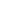 Словари и энциклопедии на Академике http://dic.academic.ruКультура письменной речи http://www.gramma.ruИнформационная система «Единое окно доступа к образовательным ресурсам». http://window.edu.ru/window/about  Сайт Института русского языка имени В. В. Виноградова Российской академии наук. http://www.ruslang.ru/  Сайт Института русского языка имени А.С. Пушкина http://www.pushkin.edu.ru/Языкознание.ру. – http://yazykoznanie.ruОбразовательный сайт http://www.philology.ru (библиотека научных трудов поязыкознанию и литературоведению)Языкознание–Литературный сетевой ресурс-http://www.litportal.ru/index.html?Общее языкознание: формы существования, функции, история языка./ Под ред. Б.А. Серебренникова. – М.: "Наука", 1970 - http://pedlib.ru/katalogy/katalog.php?id=13Лингвистическийэнциклопедическийсловарь-http://tapemark.narod.ru/les/618a.htmlОбразовательный сайт http://www.ruslang.ru (сайт Института русского языка имениВ.В. Виноградова, содержит образовательные, словарные и справочные ресурсы порусскому языку) Образовательный сайт http://www.lingva.ru        Сайты научных журналов:1. Филологические науки: https://filolnauki.ru/ru/archive2. Вопросы языкознания: http://www.ruslang.ru/?id=vopjaz_archive3. Вестник МГОУ. Серия «Русская филология»: http://vestnik-mgou.ru/Home/Archives4. Вестник ИРЯиК МГУ. Филология. Культурология. Педагогика. Методика:http://vestnik.cie.ru           При осуществлении образовательного процесса по дисциплине (модулю) «Трудные вопросы орфографии и пунктуации» используются электронные образовательные ресурсы, размещенные в электронной информационно-образовательной среде университета (ЭИОС ГГТУ):Трудные вопросы орфографии и пунктуации http://dis.ggtu.ru/course/view.php?id=26729. ОПИСАНИЕ МАТЕРИАЛЬНО-ТЕХНИЧЕСКОЙ БАЗЫ, НЕОБХОДИМОЙ ДЛЯ ОСУЩЕСТВЛЕНИЯ ОБРАЗОВАТЕЛЬНОГО ПРОЦЕССА ПО ДИСЦИПЛИНЕ (МОДУЛЮ)10. ОБУЧЕНИЕ ИНВАЛИДОВ И ЛИЦ С ОГРАНИЧЕННЫМИ ВОЗМОЖНОСТЯМИ ЗДОРОВЬЯ          При необходимости рабочая программа дисциплины может быть адаптирована для обеспечения образовательного процесса инвалидов и лиц с ограниченными возможностями здоровья. Для этого требуется заявление студента (его законного представителя) и заключение психолого-медико-педагогической комиссии (ПМПК).Автор (составитель):      /Колоскова Т.А. /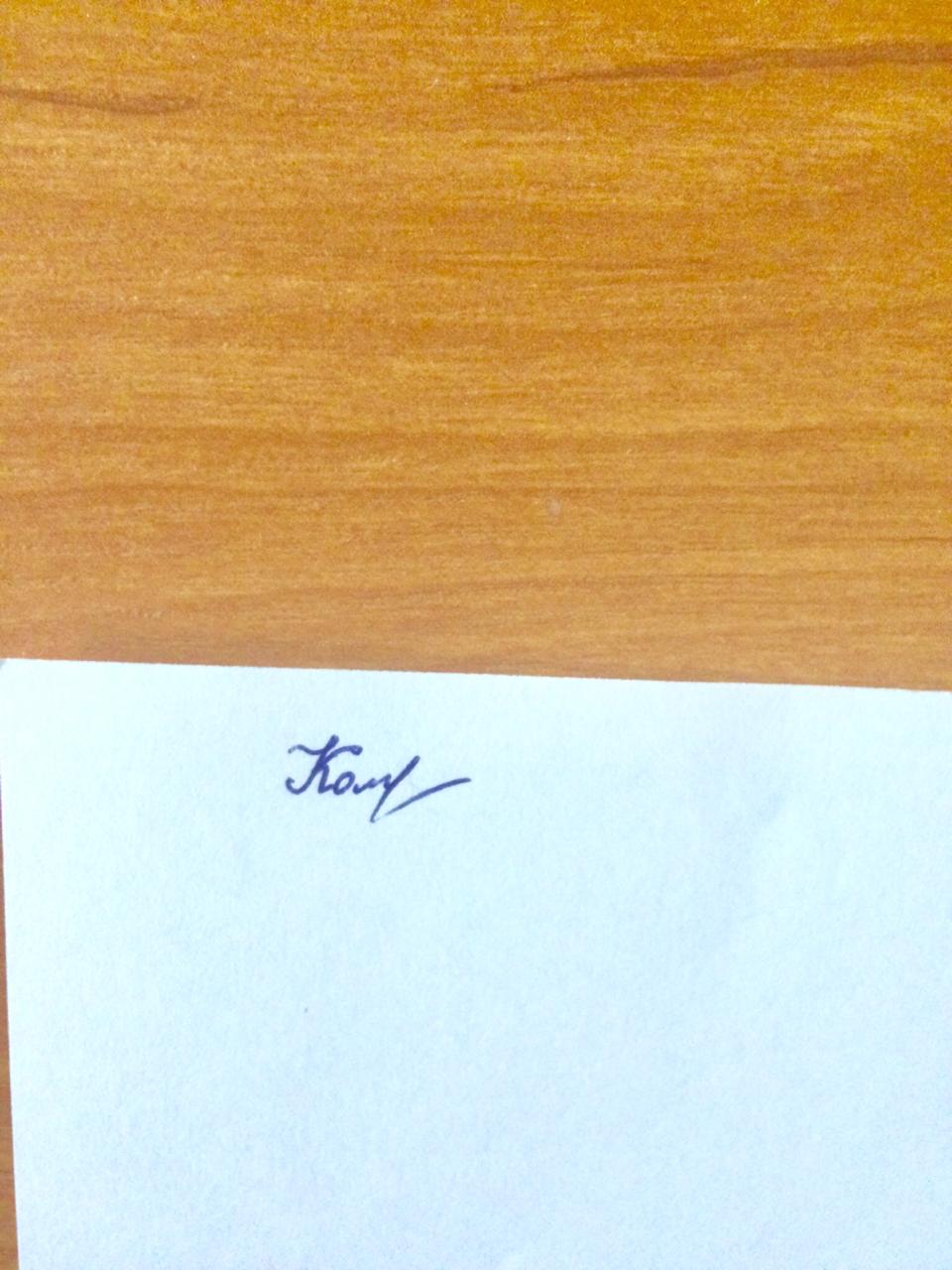 Программа утверждена на заседании кафедры русского языка и литературы от «12»   мая 2022 г., протокол № 9.И.о.зав. кафедрой                                                    /Астафьева О.А./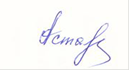 ПриложениеМинистерство образования Московской областиГосударственное образовательное учреждение высшего образования Московской области«Государственный гуманитарно-технологический университет»(ГГТУ)ФОНД ОЦЕНОЧНЫХ СРЕДСТВ ДЛЯ ПРОВЕДЕНИЯ ТЕКУЩЕГО КОНТРОЛЯ, ПРОМЕЖУТОЧНОЙ АТТЕСТАЦИИ ПО ДИСЦИПЛИНЕБ1.01.01ТРУДНЫЕ ВОПРОСЫ ОРФОГРАФИИ И ПУНКТУАЦИИ г. Орехово-Зуево 2022 г.Индикаторы достижения компетенций2.Описание показателей и критериев оценивания компетенций на различных этапах их формирования, описание шкал оцениванияОценка уровня освоения компетенций на разных этапах их формирования проводится на основе дифференцированного контроля каждого показателя компетенции в рамках оценочных средств, приведенных в ФОС. Оценка «Отлично», «Хорошо», «Зачтено» соответствует повышенному уровню освоения компетенции согласно критериям оценивания, приведенных в таблице к соответствующему оценочному средствуОценка «Удовлетворительно», «Зачтено» соответствует базовому уровню освоения компетенции согласно критериям оценивания, приведенных в таблице к соответствующему оценочному средствуОценка «Неудовлетворительно», «Не зачтено» соответствует показателю «компетенция не освоена»    3. Типовые контрольные задания и/или иные материалы для проведения промежуточной аттестации, необходимые для оценки знаний, умений, навыков и/или опыта деятельности, характеризующих этапы формирования компетенций в процессе освоения образовательной программыПромежуточная аттестация – зачетВопросы к зачёту 1. Принципы русской орфографии, сферы их действия. Понятие об орфограмме. Методика орфографического анализа.2. Классификация ошибок в письменных работах, приемы проверки и анализа ошибок. Речевые, орфографические и пунктуационные  ошибки.3. Трудные вопросы в правописании гласных в корне (безударные, чередующиеся  гласные).4. Трудные вопросы в правописании гласных после шипящих и Ц.5. Трудные вопросы в правописании  согласных в корне  слова  (звонкие и глухие согласные, двойные согласные, непроизносимые согласные).6. Правописание Ъ и Ь, Ы и И после приставок.7. Правописание приставок (приставки, оканчивающиеся на согласную; приставки на –з и –с; ПРЕ и ПРИ).8. Правописание окончание и суффиксов существительных.9. Правописание окончаний и суффиксов прилагательных.10. Правописание числительных.11. Правописание сложных слов (сложные слова с соединительной  гласной; сложные существительные; сложные прилагательные).12. Правописание глаголов (личные окончания глаголов; буква Ь в глагольных формах; суффиксы глаголов).13. Правописание окончаний и суффиксов причастий.14. Правописание наречий.15. Правописание предлогов.16. Правописание союзов.17. Трудные вопросы в правописании НЕ с разными частями речи.18. Трудные вопросы в правописании Н и НН в разных частях речи.19. Отличие НЕ от НИ.20. Принципы русской пунктуации. Основные функции знаков препинания. Смысловое значение знаков конца предложения (точка, восклицательный знак, вопросительный знак и многоточие). Смысл функции каждого знака.21. Трудные вопросы в постановке тире между подлежащим и сказуемым; тире в неполном предложении; соединительное тире. Интонационно– смысловое тире.22. Трудные вопросы в постановке знаков препинания при однородных членах предложения.23. Трудные вопросы в постановке знаков препинания при однородных и неоднородных определениях.24. Трудные вопросы в постановке знаков препинания при обособленных определениях.25. Трудные вопросы в постановке знаков препинания при приложениях.26. Трудные вопросы в постановке знаков препинания при обособленных обстоятельствах.27. Трудные вопросы в постановке знаков препинания при уточняющих, пояснительных и присоединительных членах предложения28. Знаки препинания при вводных словах, словосочетаниях и предложениях; запятая при вставных конструкциях.29. Знаки препинания при сравнительных оборотах и оборотах с союзом и частицей как.30. Знаки препинания в сложносочиненном и сложноподчиненном предложениях.31. Знаки препинания в бессоюзном сложном предложении.32. Знаки препинания при прямой речи и цитатах33. Инновационные методы обучения трудным вопросам орфографии и пунктуации.34. Формирование навыков проектной деятельности при изучении орфографии и пунктуации.Текущий контрольТестовые заданияТЕСТОВЫЕ   ЗАДАНИЯ    № 1В каком ряду во всех словах пропущена непроверяемая безударная гласная корня?к..рамика, мем..риал, арб..траж;ст..пендия, раст..рание, тр..петать;проел..мация, обм..кнуть, ум..лять заслуги ученого;т..рада, ун..верситет, ор..ентир.В каком ряду все слова с чередующимися гласными в корне?бл..стательный, бл..снуть, б..чевать;тв..рец, выск..чка, вопл..щение;вым..кший, нар..щение, оз..ривший;прик..саться, прит..жение, несг..раемый.В каком ряду во всех словах пропущена проверяемая ударением корневая гласная и? д..летант, опт..мальный, ист..на;амб..циозный, м..зонин, ор..ол;л..цезреть, заб..яка, гр..мировать;л..нейка, прив..легия, пол..гон.В каком ряду во всех словах пропущена проверяемая ударением корневая гласная е?бест..лесный, низ..ргая, пал..садник;ув..домление, пол..мический, запр..женный;сов..щание, св..щенник, вл..комый;испов..дальня, в..нтиляция, зам..чание.5. В каком ряду во всех словах пропущена буква о?водор..сли, ..бонент, ист..лкование;пор..сль, пл..тоядный, пром..кает;с..лидный, м..лчаливый, подм..стерье;оп..лчится, зар..сли, об..яние.ТЕСТОВЫЕ   ЗАДАНИЯ    № 2В каком ряду во всех словах пропущена одна буква Н?точе..ая рукоятка; лома..ая линия; посея..ая пшеница;краше-ый охрою пол; назва..ый брат; песча..ый берег;малоноше..ый костюм; кале..ые семечки; смышле..ая девочка;пута..ая речь, жела..ый друг, ране..ый пулей;В каком варианте ответа правильно указаны все цифры. На месте которых пишется одна буква Н?В тума(1)ой мгле с трудом были различимы краше(2)ые баржи с малосоле(3)ой рыбой.1)1,2,3       2)1,3       3)2,3        4)1,2На месте каких цифр в словах пишется НН? В мезонине было прибра(1)о, на обеде(2)ом столе, обычно захламле(3)ом, аккуратно разложе(4)ы общие тетради, папки.1)1,4        2)2,3        3)3       4)1,2,3,4ТЕСТОВЫЕ   ЗАДАНИЯ    № 3В каком предложении НЕ со словом пишется раздельно?В (не)занавешенные окна вливался холодный свет луны.Я держал в руках синий, отнюдь (не)большого формата конверт.Театральная толпа, покорная звону (не)видимых колокольчиков, стала снова наполнять зрительный зал.Судьба этих рукописей (не)известна.В каком предложении НЕ со словами пишется раздельно?У его сестры очень (не)красивый почерк.Наполненный дичью ягдташ (не)милосердно резал плечо.(Не)напечатанная, но написанная статья передана в редакцию.По степи, (не)успевая остыть за ночь, уже тянет теплый ветерок.В каком предложении НЕ со словом пишется раздельно?В душе заботливо хранит он (не)разгаданные чувства.Озеро совершенно (не)глубокое, но широкое.Эта часть острова абсолютно (не)обитаема.Только (не)сжата полоска одна.ТЕСТОВЫЕ   ЗАДАНИЯ    № 4В каком ряду все слова пишутся через дефис?(по)нашему пути, (воин)пограничник, (иссиня)зеленый;(густо)желтый, (царь)пушка, (нео)авангардизм;(задумчиво)нежный, (лес)дубрава, (мало)изученный;(маляр)штукатур, 9пол)азии, (сосново)березовый.В каком ряду все слова пишутся через дефис?(вице)канцлер, (верти)хвостка, (пол)ярмарки;(контр)фдмирал, говорить (по)казахски, (жаро)понижающий;(экс)чемпион, тепло (по)летнему, (все)таки;(юго)запад, (желто)глазый, (пол)японии.В каком ряду все слова пишутся через дефис?(книга)справочник, (иссиня)черный, (низко)пробный;(горько)сладкий, (пол)Москвы, (город)герой;(яхт)клуб, (свинцово)медный, (полу)раздетый;(тренер)инструктор, (равномерно)окрашенный. (контр)атака.В каком ряду все слова пишутся через дефис?(ракета)носитель, (военно)обязанный, жизнь (по)новому;(кое)где, (чешско)румынский, (полу)слово;(часы)будильник, (по)новому пути, (фанатично)верящий;одет (по)нищенски, (ученик)подросток, (военно-полевой.В каком ряду все слова пишутся через дефис?(чайно)кофейный, (ослепительно)яркий, (физик)атомщик;(по)пустому, (стоп)сигнал, (практически)ценный;(изжелта)красный, (шиворот)навыворот, одет (по)лондонски;(пол)столовой, (западно)европейский, (северо)западный.ТЕСТОВЫЕ   ЗАДАНИЯ    № 5Укажите, где выделенное слово пишется слитно.(В)виду задержки в пути поезд опоздал.Прийти (на)встречу с писателем.(Не)смотря на болезнь, писатель продолжал напряженно работать.Мы всматривались в(след) на снегу.1) 1,2      2)1,3       3)2,3       4) 1,2,3,4Укажите, где выделенное слово пишется слитно.Позови меня (в)даль светлую.Небо было (в)сплошную затянуто тучами.(По)осеннему небу плывут облака.Ребята побежали (на)встречу ему.1)1,3     2)3,4       3)2,4       4)1,2,3Укажите, где выделенное слово пишется слитно.Мы ждали помощи (в)течение суток.(На)верху березы виднелось гнездо.Супермен спешил (на)встречу опасности.У сестры медальон (в)роде сердечка.1)1,3      2)1,2      3)2,3      4)3,4Практические задания1. Укажите, какой второстепенный член обособляется.1.Спят журавли обычно стоя, заложив голову под крыло. (С.Аксаков) 2.Сила, не знающая цели, – мать лени. (Пословица) 3.Маленький чернявый лейтенант, по фамилии Жук, привел батальон к задним дворам улицы. (К.Симонов) 4.В меньшинстве, сударь, вы ничего, кроме грубости да бедности начальной, не увидите. (Н.Гоголь) 5.И все же, несмотря на явную неудачу, короткие волны меня заинтересовали. (Я.Кренкель) 6.Ошеломленная, девочка покорно села. (И.Бунин) 7.Степан Аркадьевич в школе учился хорошо, благодаря своим способностям. (Л.Толстой) 8.Человек всего может дождаться, кроме юности. (Пословица) 9.Пропал Ершалаим, великий город, как будто не существовал на свете. (М.Булгаков) 10.Умирая, томлюсь о бессмертье. (А.Ахматова)1. Определение.     2. Приложение.     3. Обстоятельство.     4. Дополнение.2. Укажите, почему обособляются определения.1.Довольный праздным обедом, сосед сопит перед соседом. (А.Пушкин) 2.Следом за нею, с замирающим сердцем, вошла Софья Петровна. (Л.Чуковская) 3.Но, преданный и покинутый, почти безоружный, он был все еще страшен. (Д.Мережковский) 4.Мягкий ветер, дувший со всех сторон, иногда усиливался. (И.Бунин) 5.Обреченный судьбой на постоянную праздность, я не делал решительно ничего. (А.Чехов) 6.Вот пришел чужой человек, незнакомый, и ушел, но осталось после него ожидание. (К.Паустовский) 7.Он, с своим умом и опытностью, мог уже заметить, что она отличила его. (А.Пушкин) 8.Вдруг вся степь всколыхнулась и, охваченная ослепительно голубым светом, расширилась. (М.Горький) 9.Тонкое древко, белое и длинное, мелькнуло в воздухе. (М.Горький) 10.Большие странные корабли, не похожие на на, закрывали от нас берег (Н.Смирнов)Постпозиция и распространенность определения.Постпозиция одиночных определений, относящихся к распространенному существительному.Отрыв определения от главного слова.Определяемое слово – личное местоимение.Наличие добавочного обстоятельственного значения.3. Расставьте знаки препинания в предложениях, обращая внимание на стечение союзов.1.Я просыпался рано и пока она спала до чая который мы пили часов в семь шел по холмам  в лесные чащи. (И.Бунин) 2.А за ужином он много ел говорил глупости и уверял что когда зимой ешь свежие огурцы то во рту пахнет весной. (А.Чехов) 3.Иначе могло так случиться что пока шли осадные работы шведы явятся на своих кораблях к осажденной крепости. (Д.Мордовцев) 4.Синцов знал что пока Мишка голоден его бесполезно расспрашивать. (К.Симонов) 5.Пусто никогда не бывает в лесу и если кажется пусто то сам виноват. (М.Пришвин) 6.Медведь так полюбил Николку что когда он уходил куда-нибудь зверь тревожно нюхал воздух. (М.Горький) 7.Зверь твердо знал что если он отработает номер останется голодным. (Э.Кренкель) 8.Недаром Салтыков-Щедрин говорил что если хоть на минуту замолкнет литература то это будет равносильно смерти народа. (К.Паустовский) 9.Оформляя перевод Андрей задержался и когда вышел на улицу было совсем темно. (Д.Гранин) 10.Собакевич в четверть часа с небольшим доел осетра всего так что когда полицмейстер вспомнил было о нем то увидел что от произведения природы остался один хвост. (Н.Гоголь)1. Запятая между союзами ставится. 2. Запятая между союзами не ставится.4. Определите, какой знак препинания следует поставить в бессоюзном сложном предложении.        1.Времена не выбирают в них живут и умирают. (Б.Пастернак) 2.Уж небо осенью дышало Уж реже солнышко блистало Короче становился день. (А.Пушкин) 3.В аллею темную вхожу Я сквозь кусты Глядит вечерний луг, и желтые листья Шумят по под робкими шагами. (М.Лермонтов) 4.А просьба моя состоит в следующем берегите наш язык. (И.Тургенев) 5.Догорал апрельский светлый вечер по лугам холодный сумрак лег. (И.Бунин) 6.День выдался на редкость хороший было тихо, светло и в меру холодно. (В.Арсеньев) 7.Упустишь минуту потеряешь часы. (Пословица) 8.Жарко было от татарника шел дурманящий запах, пчелы гудели сплошь. (С.С-Ценский) 9.Задумаю реки большие надолго упрячу под гнет. (Н.Некрасов) 10. Погода была ужасная ветер выл, мокрый снег падал хлопьями. (А.Пушкин)1. Запятая.     2. Точка с запятой.     3. Двоеточие.     4. Тире.Схема соответствия типовых контрольных заданий и оцениваемых знаний, умений, навыков и (или) опыта деятельности, характеризующих этапы формирования компетенций Направление подготовки44.03.05 Педагогическое образование(с двумя профилями подготовки)Профили подготовки Русский язык, ЛитератураКвалификация выпускникаБакалаврФорма обученияОчнаяВ результате изучения дисциплины «Трудные вопросы орфографии и пунктуации» студент должен обладать следующей компетенцией:Коды формируемых компетенцийПрофессиональная компетенция (ПК):- Способен осваивать и использовать теоретические знания и практические умения и навыки в предметной области при решении профессиональных задачПК 1 ПК-1Способен осваивать и использовать теоретические знания и практические умения и навыки в предметной области при решении профессиональных задачКод и наименование компетенцииНаименование  индикатора  достижения  компетенцииПК-1. Способен осваивать и использовать теоретические знания и практические умения и навыки в предметной области при решении профессиональных задачПК-1.1. Знает структуру, состав и дидактические единицы предметной области трудных вопросов орфографии и пунктуации. ПК-1.2. Умеет осуществлять отбор учебного содержания для его реализации в различных формах обучения в соответствии с требованиями ФГОС ОО.ПК-1.3. Демонстрирует умение разрабатывать различные формы учебных занятий, применять методы, приемы и технологии обучения, в том числе информационные.№ Форма обученияСеместрОбщая трудоемкостьОбщая трудоемкостьВ том числе контактная работа с преподавателемВ том числе контактная работа с преподавателемВ том числе контактная работа с преподавателемСам. работаПромежуточная аттестация с указанием семестров№ Форма обученияСеместрв з.е.в часахЛекцииЛаборат. занят.Практич. занятия1Очная 131085454зачет (1 сем.)№ п/пРаздел/темаСеместрВсего час.Виды учебных занятийВиды учебных занятийВиды учебных занятийВиды учебных занятийПромежуточная  аттестация№ п/пРаздел/темаСеместрВсего час.Контактная работа (ауд.)Контактная работа (ауд.)Контактная работа (ауд.)СРСПромежуточная  аттестация№ п/пРаздел/темаСеместрВсего час.ЛекцииЛЗПЗСРСПромежуточная  аттестацияТема 1. Трудные вопросы правописания гласных и согласных11266Тема 2. Трудные вопросы правописания приставок и суффиксов различных частей речи11266Тема 3. Трудные вопросы правописания  окончаний различных частей речи11266…Тема 4. Трудные вопросы правописания сложных слов11266…Тема 5. Трудные вопросы правописания наречий11266Тема 6. Трудные вопросы правописания служебных слов11266Тема 7. Трудные вопросы пунктуации  простого предложения11266Тема 8. Трудные вопросы пунктуации простого осложненного предложения 11266Тема 9. Трудные вопросы пунктуации  сложного предложения11266Промежуточная  аттестация – зачет1Итого11085454зачетсуффиксаударениязначениясогласногоБлистатьБлестеть (а)Слагать (а)СложитьЗагоратьЗагарЗоревать (искл.)ЗарницаПромокать (пропускать жидкостьУравнение (одинак. по величине)РастениеВыросшийПроскакатьПроскочитьВ корнеВ суффиксеВ окончанииЖёлтый (желтеть)Шорты (н.ч.)ДевчонкаКопчёный (отгл. прил.)ПалачомНеучем Проверяемые, непроверяемые, непроизносимые согласныеДвойные согласныеБезлистный (лист)Сводчатый (своды)Яства (еда)ПрийтиИдтиДрожжи (иск. русское слово)Брюзжать (брюзга)ПоэтессаДиректрисаОдиннадцать («один на десяте»)СлитноРаздельноДефисЗановоНа куличкахВсего-навсегоСлеваПо старинкеТочь-в-точьНаречиеСуществительное с предлогомПодоспеть вовремя.Во время экскурсииДействовать наудачуНадеяться на удачуКопать вглубьВ глубь вековАудиторииПрограммное обеспечениеучебная аудитория для проведения учебных занятий по дисциплине, оснащенная компьютером с выходом в интернет, мультимедиапроектором; помещение для самостоятельной работы обучающихся, оснащенное компьютерной техникой с возможностью подключения к сети Интернет и обеспечением доступа в электронную информационно-образовательную среду ГГТУ.Операционная система.Пакет офисных приложений.Браузер Firefox, Яндекс.Направление подготовки44.03.05 Педагогическое образование(с двумя профилями подготовки)Профили подготовки Русский язык, ЛитератураКвалификация выпускникаБакалаврФорма обученияОчнаяКод и наименование компетенцииНаименование  индикатора  достижения  компетенцииПК-1. Способен осваивать и использовать теоретические знания и практические умения и навыки в предметной области при решении профессиональных задачПК-1.1. Знает структуру, состав и дидактические единицы предметной области трудных вопросов орфографии и пунктуации. ПК-1.2. Умеет осуществлять отбор учебного содержания для его реализации в различных формах обучения в соответствии с требованиями ФГОС ОО.ПК-1.3. Демонстрирует умение разрабатывать различные формы учебных занятий, применять методы, приемы и технологии обучения, в том числе информационные.№ п/пНаименование оценочного средстваКраткая характеристика оценочного средстваПредставление оценочного средства в фондеКритерии оцениванияОценочные средства для проведения текущего контроляОценочные средства для проведения текущего контроляОценочные средства для проведения текущего контроляОценочные средства для проведения текущего контроляОценочные средства для проведения текущего контроля1Контрольная работа (показатель компетенции «Знание»)Контрольные работы проводятся с целью определения конечного результата в обучении по данной теме или разделу, позволяют контролировать знания одного и того же материала неоднократно. Перечень контрольных работОценка «Отлично» - контрольная  работа оформлена в строгом соответствии с изложенными требованиями; показан высокий уровень знания изученного материала по заданной теме, умение глубоко анализировать проблему и делать обобщающие выводы; работа выполнена  грамотно с точки зрения поставленной задачи, т.е. без ошибок и недочетов.Оценка «Хорошо» -работа оформлена в соответствии с изложенными требованиями; показан достаточный  уровень знания изученного материала по заданной теме, умение анализировать проблему и делать выводы; работа выполнена  полностью, но имеются недочеты.Оценка «Удовлетворительно» - при оформлении работы допущены незначительные отклонения от изложенных требований; показаны минимальные знания по основным темам контрольной работы; выполнено не менее половины работы.Оценка «Неудовлетворительно» - выполнено менее половины работы, допущены ошибки при выполнении заданий.2Тест (показатель компетенции «Умение»)Система стандартизированных заданий, позволяющая измерить  уровень знаний и умений обучающегося.Тестовые заданияОценка «Отлично» выставляется за тест, в котором выполнено более 90% заданий.Оценка «Хорошо» выставляется за тест, в котором выполнено более 75 % заданий.Оценка «Удовлетворительно» выставляется за тест, в котором выполнено более 60 % заданий.Оценка «Неудовлетворительно» выставляется за тест, в котором выполнено менее 60 % заданий.3Практические задания (показатель компетенции «Владение»)техника обучения, предполагающая проектирование решения конкретной задачи.Перечень практических заданийОценка «Отлично» - Студент даёт грамотное описание и интерпретацию ситуации, свободно владея профессионально-понятийным аппаратом; умеет высказывать и обосновывать свои суждения; профессионально прогнозирует и проектирует развитие ситуации или объекта, предлагает эффективные способы решения задания.Оценка «Хорошо» - Студент даёт грамотное описание и интерпретацию рассматриваемой ситуации; достаточно владеет профессиональной терминологией; владеет приемами проектирования, допуская неточности; ответ правильный, полный, с незначительными неточностями или недостаточно полный.Оценка «Удовлетворительно» - Студент слабо владеет профессиональной терминологией при описании и интерпретации рассматриваемой ситуации; допускает ошибки при проектировании способов деятельности, слабо обосновывает свои суждения; излагает материал неполно, непоследовательно.Оценка «Неудовлетворительно» -Не владеет профессиональной терминологией; не умеет грамотно обосновать свои суждения; обнаруживается незнание основ проектирования, допущены грубые ошибки.Оценочные средства для проведения промежуточной аттестацииОценочные средства для проведения промежуточной аттестацииОценочные средства для проведения промежуточной аттестацииОценочные средства для проведения промежуточной аттестацииОценочные средства для проведения промежуточной аттестации4Зачет   (показатель компетенции «Знание»)Контрольное мероприятие, которое проводится по окончанию изучения дисциплины в виде, предусмотренном учебным планом. Вопросы к зачету;текст контрольного диктанта«Зачтено» - полный ответ на вопрос с привлечением дополнительного материала и примеров, правильные ответы на дополнительные вопросы.«Не зачтено» - знание вопроса на уровне основных понятийКод и наименование 
компетенцииНаименование индикатора достижения 
компетенцииТиповое контрольное заданиеПК-1. Способен осваивать и использовать теоретические знания и практические умения и навыки в предметной области при решении профессиональных задачПК-1.1Вопросы к зачетуПеречень контрольных заданийПК-1. Способен осваивать и использовать теоретические знания и практические умения и навыки в предметной области при решении профессиональных задачПК-1.2Тестовые задания ПК-1. Способен осваивать и использовать теоретические знания и практические умения и навыки в предметной области при решении профессиональных задачПК-1.3Практические задания